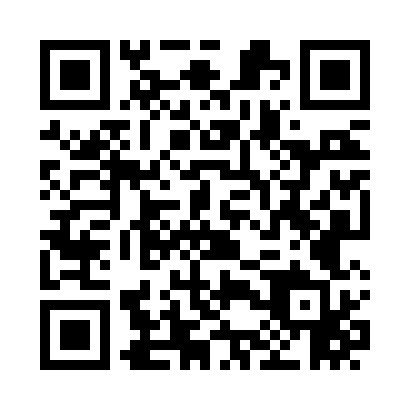 Prayer times for Bastogne Gables, North Carolina, USAMon 1 Jul 2024 - Wed 31 Jul 2024High Latitude Method: Angle Based RulePrayer Calculation Method: Islamic Society of North AmericaAsar Calculation Method: ShafiPrayer times provided by https://www.salahtimes.comDateDayFajrSunriseDhuhrAsrMaghribIsha1Mon4:406:061:205:088:3410:002Tue4:406:061:205:088:3410:003Wed4:416:061:205:088:3410:004Thu4:416:071:215:088:349:595Fri4:426:071:215:088:349:596Sat4:436:081:215:098:349:597Sun4:436:091:215:098:339:588Mon4:446:091:215:098:339:589Tue4:456:101:215:098:339:5710Wed4:466:101:215:098:329:5711Thu4:476:111:225:098:329:5612Fri4:476:111:225:098:329:5613Sat4:486:121:225:098:319:5514Sun4:496:131:225:098:319:5415Mon4:506:131:225:098:309:5416Tue4:516:141:225:098:309:5317Wed4:526:151:225:108:299:5218Thu4:536:151:225:108:299:5219Fri4:546:161:225:108:289:5120Sat4:546:171:225:108:289:5021Sun4:556:171:225:098:279:4922Mon4:566:181:225:098:269:4823Tue4:576:191:225:098:269:4724Wed4:586:201:235:098:259:4625Thu4:596:201:235:098:249:4526Fri5:006:211:235:098:249:4427Sat5:016:221:225:098:239:4328Sun5:026:231:225:098:229:4229Mon5:036:231:225:098:219:4130Tue5:046:241:225:098:209:4031Wed5:056:251:225:088:199:39